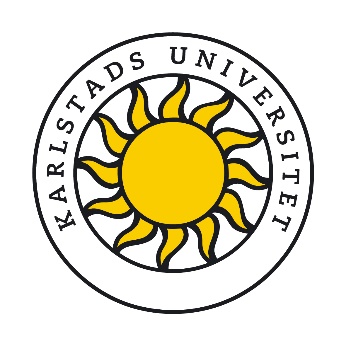 Consent to participate in the study I have received oral and written information about the study and have had the opportunity to ask questions. I can keep the written information. 	I consent to participating in the study enter title of the degree project	I consent to the processing of personal data about me as described in the participant information. SignaturePrint namePlace and date